Data security breach incidents management procedure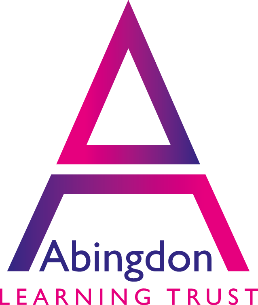 Background  Data security breaches are increasingly common occurrences whether these are caused through human error or via malicious intent.  As technology trends change and the creation of data and information grows, there are more emerging ways by which data can be breached.   The Trust needs to have in place a robust and systematic process for responding to any reported data security breach, to ensure it can act responsibly and protect its information assets as far as possible.   Aim  The aim of this policy is to standardise the Trust-wide response to any reported data breach incident, and ensure that they are appropriately logged and managed in accordance with best practice guidelines.  By adopting a standardised consistent approach to all reported incidents it aims to ensure that:  incidents are reported in a timely manner and can be properly investigated  incidents are handled by appropriately authorised and skilled personnel  appropriate levels of Trust management are involved in response management  incidents are recorded and documented  the impact of the incidents are understood and action is taken to prevent further damage  evidence is gathered, recorded and maintained in a form that will withstand internal and external scrutiny  external bodies or data subjects are informed as required  the incidents are dealt with in a timely manner and normal operations restored  the incidents are reviewed to identify improvements in policies and procedures.  Definition  A data security breach is considered to be “any loss of, or unauthorised access to, Trust data”.   Examples of data security breaches may include:  Loss or theft of data or equipment on which data is stored  Unauthorised access to confidential or highly confidential Trust Data   Equipment failure   Human error  Unforeseen circumstances such as a fire or flood  Hacking attack  ‘Blagging’ offences where information is obtained by deceit  For the purposes of this policy data security breaches include both confirmed and suspected incidents.    Scope  This Trust-wide policy applies to all Trust information, regardless of format, and is applicable to all staff, students, visitors, contractors and data processors acting on behalf of the Trust  Responsibilities  5.1 Information users  All information users are responsible for reporting actual, suspected, threatened or potential information security incidents and for assisting with investigations as required, particularly if urgent action must be taken to prevent further damage.  5.2 Heads of School/Department/Teachers  Heads of Departments and School Teachers are responsible for ensuring that staff act in compliance with this policy and assist with investigations as required.  5.3 Chief Operating Officer (COO) The Chief Operating Officer will be responsible for overseeing management of the breach in accordance with the Data Breach Management Plan with the Chief Executive Officer (CEO) as necessary.  Suitable delegation may be appropriate in some circumstances.  5.4 Contact Details  In the event that the COO need to be contacted, email gdrp@abingdonlearningtrust.org Data Classification  Data security breaches will vary in impact and risk depending on the content and the quantity of the data involved, therefore it is important that the Trust is able to quickly identify the classification of the data and respond to all reported incidents in a timely and thorough manner.    All reported incidents will need to include the appropriate data classification in order for assessment of risk to be conducted.  Data classification referred to in this policy means the following approved Trust Data Categories:  6.1 Public Data:   Information intended for public use, or information which can be made public without any negative impact for the Trust.   6.2 Internal Data:   Information regarding the day-to-day business and academic operations of the Trust. Primarily for staff and student use, though some information may be useful to third parties who work with the Trust.    6.3 Confidential Data:   Information of a more sensitive nature for the business and academic operations of the Trust, representing the basic intellectual capital and knowledge. Access should be limited to only those people that need to know as part of their role within the Trust.   6.4 Highly confidential Data:   Information that, if released, will cause significant damage to the Trust's business activities or reputation, or would lead to breach of the Data Protection Act. Access to this information should be highly restricted.  Data Security Breach Reporting  Confirmed or suspected data security breaches should be reported promptly to the COO on, gdpr@abingdonlearningtrust.org.  The report should include full and accurate details of the incident including who is reporting the incident and what classification of data is involved.  Where possible the incident report form should be completed as part of the reporting process.  See Appendix 1.  Once a data breach has been reported an initial assessment will be made to establish the severity of the breach and who the lead responsible officer to lead should be.  See Appendix 2.  All data security breaches will be centrally logged in the PriviQ Management tool to ensure appropriate oversight in the types and frequency of confirmed incidents for management and reporting purposes.  Data Breach Management Plan  The management response to any reported data security breach will involve the following four elements.  See Appendix 3 for suggested checklist.  Containment and Recovery  Assessment of Risks  Consideration of Further Notification  Evaluation and Response  Each of these four elements will need to be conducted in accordance with the checklist for Data Security Breaches.  An activity log recording the timeline of the incident management should also be completed.  See Appendix 4.  Authority  Staff, students, contractors, consultants, visitors and guests who act in breach of this policy, or who do not act to implement it, may be subject to disciplinary procedures or other appropriate sanctions. Review  The COO will monitor the effectiveness of this policy and carry out regular reviews of all reported breaches.  References:  Information Commissioner:  https://ico.org.uk/media/1562/guidance_on_data_security_breach_management.pdf  Appendix 1Incident Report FormEmail password protected form to the GDPR:  gdpr@abingdonlearningtrust.org  Appendix 2: 	Evaluation of Incident Severity  The severity of the incident will be assessed per the GDPR Guidance, and would be made based upon the following criteria:   Appendix 3: Data Breach Checklists  Containment and Recovery  Assessment of Risks  Consideration of Further Notification  Evaluation and Response  Appendix 4Timeline of Incident ManagementDescription of the Data Breach:  Time and Date breach was identified and by whom.  Who is reporting the breach: Name/Post/Dept  Contact details:  Telephone/Email Classification of data breached  (in accordance with Trust Security  Policy)  Public Data Internal Data   Confidential DataHighly confidential Data  Volume of data involved Confirmed or suspected breach?  Is the breach contained or ongoing?  If ongoing what actions are being taken to recover the data  Who has been informed of the breach  Any other relevant information  Received by:  Date/Time:  h Criticality: Major Incident  Contact:  Highly Confidential/Confidential Data Personal data breach involves > 1000 individuals External third party data involved Significant or irreversible consequences Likely media coverage Immediate response required regardless of  whether it is contained or not Requires significant response beyond normal  operating procedures Chief Executive Officer /Chief Operating OfficerTo be determined by the school. Other relevant contacts  Governance and Information Compliance  Internal senior managers as required  Contact external parties as  required ie police/ICO/individuals impacted  Moderate Criticality: Serious Incident  Contact:  Confidential Data  Not contained within Trust  Breach involves personal data of more  than 100 individuals  Significant inconvenience will be  experienced by individuals impacted  Incident may not yet be contained  Incident does not require immediate response  Incident response may require notification to  Trust’s senior managers  Chief Operating Officer Low Criticality: Minor Incident  Contact:  Internal or Confidential Data  Small number of individuals involved  Risk to Trust low  Inconvenience may be suffered by individuals  impacted  Loss of data is contained/encrypted  Incident can be responded to during working hours ExEmail sent to wrong recipient  Loss of encrypted mobile device  Lead Responsible Officer  Head of School/Faculty or Department  (May deresponsibility to another appropriate  senior member of staff)  Other relevant contacts:  a IS Service Management/Duty Incident  Manager to advise and lead on technical  aspects of containment/recovery  Governance Team to follow up on policy  procedures for managing personal data  breaches   Step  Action  Notes  A    Containment and Recovery:  To contain any breach, to limit further damage as far as possible and to seek to recover any lost data.  1  COO/CEO to ascertain the severity of the breach and determine if any personal data is involved.    See Appendix 2  2  COO/CEO for investigating breach and forward a copy of the data breach report  To oversee full investigation and produce report.   Ensure lead has appropriate resources including sufficient time and authority.  If personal data has been breached also contact Trust Data Protection Officer.  In the event that the breach is severe, the Trust CEO or COO will be contacted to lead the initial response.  3  Identify the cause of the breach and whether the breach has been contained?    Ensure that any possibility of further data loss is removed or mitigated as far as possible  Establish what steps can or need to be taken to contain the breach from further data loss.  Contact all relevant departments who may be able to assist in this process.   This may involve actions such as taking systems offline or restricting access to systems to a very small number of staff until more is known about the incident.  4Determine whether anything can be done to recover any losses and limit any damage that may be caused  E.g. physical recovery of data/equipment, or where data corrupted, through use of back-ups.  5  Where appropriate, 	the COO/CEO or nominee to inform the police.  E.g. stolen property, fraudulent activity, offence under Computer Misuse Act.  6 Ensure all key actions and decisions are logged and recorded on the timeline.  B  Assessment of Risks  To identify and assess the ongoing risks that may be associated with the breach.   7 What type and volume of data is involved?   Data Classification/volume of individual data etc  8How sensitive is the data?  Sensitive personal data? By virtue of definition within Data Protection Act (e.g. health record) or sensitive because of what might happen if misused (banking details).  9What has happened to the data?  E.g. if data has been stolen, it could be used for purposes which are harmful to the individuals to whom the data relate; if it has been damaged, this poses a different type and level of risk.  10 If the data was lost/stolen, were there any protections in place to prevent access/misuse?  E.g. encryption of data/device.  11If the data was damaged/corrupted /lost, were there protections in place to mitigate the impact of the loss?  E.g. back-up tapes/copies.  12  How many individuals’ personal data are affected by breach?  13  Who are the individuals whose data has been compromised?  Students, applicants, staff, customers, clients or suppliers?  14  What could the data tell a third party about the individual?  Could it be misused?  Consider this regardless of what has happened to the data. Sensitive data could mean very little to an opportunistic laptop thief while the loss of apparently trivial snippets of information could help a determined fraudster build up a detailed picture of other people.  15 Is there actual/potential harm that could come to any individuals?  E.g. are there risks to:   physical safety;  emotional wellbeing;  reputation;  finances;  identify (theft/fraud from release of non-public identifiers);  or a combination of these and other private aspects of their life?  16  Are there wider consequences to consider?  E.g. a risk to public health or loss of public confidence in an important service we provide?  17  Are there others who might advise on risks/courses of action? E.g. If individuals’ bank details have been lost, consider contacting the banks themselves for advice on anything they can do to help you prevent fraudulent use.  C  Consideration of Further Notification  Notification is to enable individuals who may have been affected to take steps to protect themselves or allow the regulatory bodies to perform their functions.  18  Are there any legal, contractual or regulatory requirements to notify?  E.g.: terms of funding; contractual obligations  19  Can notification help the Trust meet its security obligations under the seventh data protection principle?  E.g. prevent any unauthorised access, use or damage to the information or loss of it.  20  Can 	notification 	help 	the individual?  Could individuals act on the information provided to mitigate risks (e.g. by changing a password or monitoring their account)?  21  If a large number of people are affected, or there are very serious consequences, inform the Information Commissioner’s Office (through the Director of Information).  Contact and liaise with the Director of Legal Services or the Governance and Information Compliance Team.  22  Consider the dangers of ‘over notifying’.  Not every incident will warrant notification “and notifying a whole 2 million strong customer base of an issue affecting only 2,000 customers may well cause disproportionate enquiries and work”.  23  Consider whom to notify, what you will tell them and how you will communicate the message.  There are a number of different ways to notify those affected so consider using the most appropriate one. Always bear in mind the security of the medium as well as the urgency of the situation.  Include a description of how and when the breach occurred and what data was involved. Include details of what has already been done to respond to the risks posed by the breach.  When notifying individuals give specific and clear advice on the steps they can take to protect themselves and also what the institution is willing to do to help them.  Provide a way in which they can contact us for further information or to ask questions about what has occurred (e.g. a contact name, helpline number or a web page).  24  Consult the ICO guidance on when and how to notify it about breaches.  Where there is little risk that individuals would suffer significant detriment, there is no need to report. There should be a presumption to report to the ICO where a large volume of personal data is concerned and there is a real risk of individuals suffering some harm. Cases must be considered on their own merits and there is no precise rule as to what constitutes a large volume of personal data.  Guidance available from http://www.ico.gov.uk/ for_organisations/data_protection/ the_guide/principle_7.aspx   25  Consider, as necessary, the need to notify any third parties who can assist in helping or mitigating the impact on individuals.  E.g. police, insurers, professional bodies, funders, trade unions, website/system owners, bank/credit card companies.  D  Evaluation and Response  To evaluate the effectiveness of the Trust’s response to the breach.   26  Establish where any present or future risks lie.  27  Consider the data and contexts involved.  E.g. what data is held, its extent, sensitivity, where and how it is stored, how long it is kept.  28  Consider and identify any weak points in existing security measures and procedures.  E.g. in relation to methods of storage and/or transmission, use of storage devices, levels of access, systems/network protections.  29  Consider and identify any weak points in levels of security awareness/training.  Fill any gaps through training or tailored advice.  30  Report on findings and implement recommendations.  Report to Information Management and Security Board.  Date  Time  Activity  Decision  Authority  